PENGARUH SETTINGAN MESIN SEAMER(PENUTUP KALENG) VARIN-41 PADA HASIL KERAPATAN DOUBLE SEAM DIKEMASAN PENGALENGAN IKAN TUNA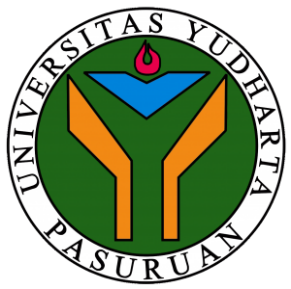 SKRIPSIDiajukan untuk memenuhi salah satu syarat memperoleh gelar Sarjana Teknik MesinOleh :KIKI MARDIANTO2017.69.02.0002FAKULTAS TEKNIKPROGAM STUDI TEKNIK MESINUNIVERSITAS YUDHARTA PASURUAN2021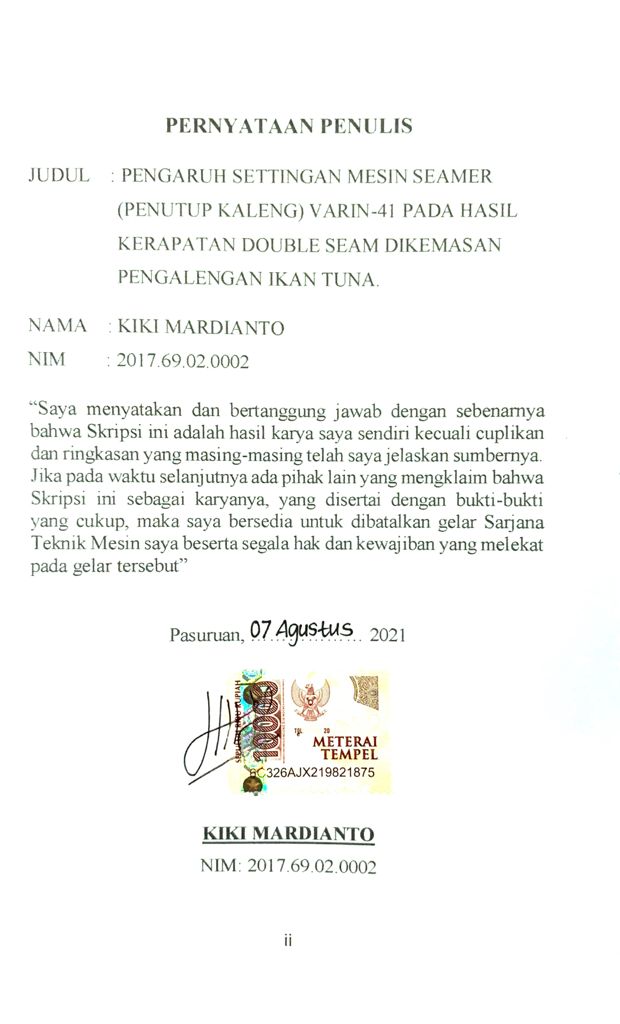 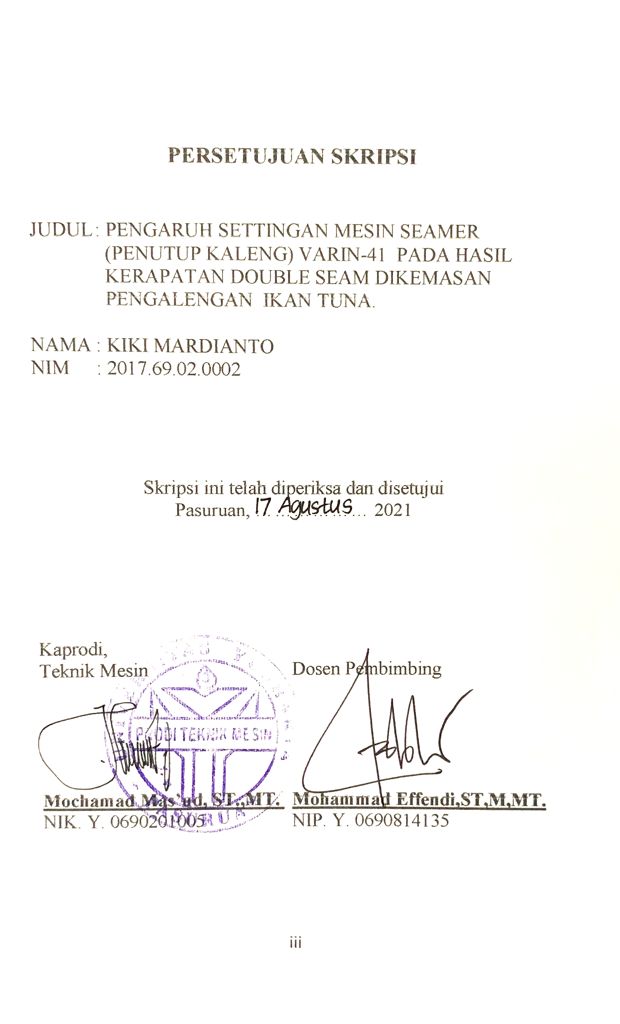 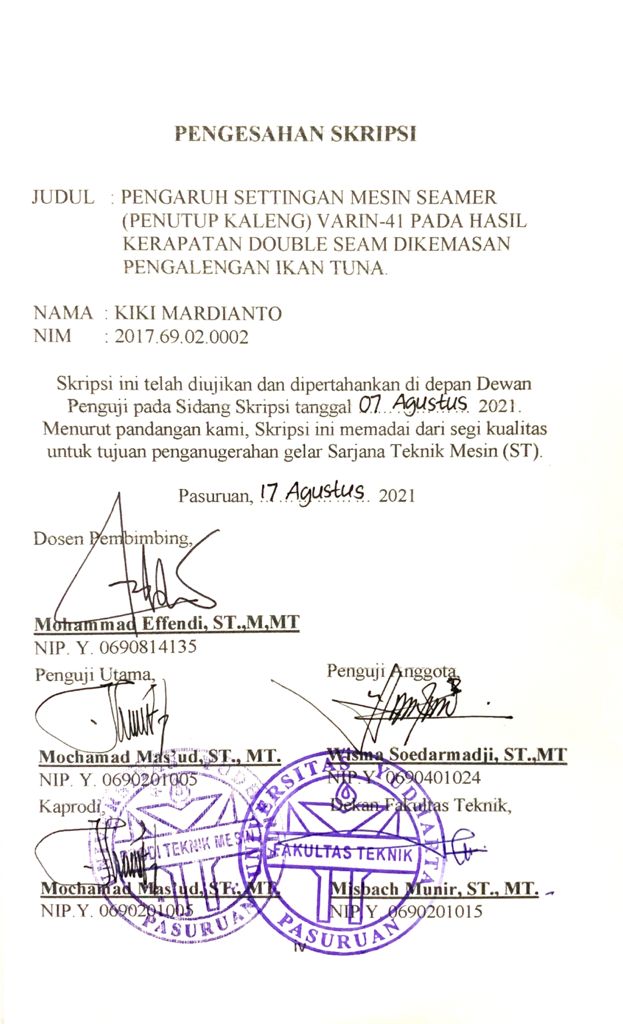 Skripsi ini kutujukan kepada mamaku tersayang,istri dan anakku tercinta.EFFECT OF SEAMER MACHINE SETTINGS (CAN COVER) VARIN-41 IN DOUBLE SEAM DENSITY RESULTS PACKED IN CANNED TUNAKiki MardiantoMechanical Engineering Study Program, University of Yudharta PasuruanABSTRACTThe background of this research is the presence of seamer employees at a company in Pasuruan Regency, finding cans with the majority of the hook cover sizes being small or falling into minimum standard category, causing the size of the over lap not to be large. This study aims to determine the effect of the density setting on the roll, the effect of the side roll density, and the effect of spring pressure on the over lap seaming results. This hypothesis in this study is that the tighter, the larger the hook cover size on the can. The number of specimens in this study was 27 can’s. Data retrieval by measuring can parameters in accordance with existing standard parameters. The tested factors proved to have an effect on the response of Over Lap / Double Seam Density, with an F-value above 5% or 0.05. For the Upper Density factor the F-value is 8.34, the Side Density F-value is 0.19, and the Spring Pressure F-value is 5.43. This proves that there is a positive effect of setting the seamer machine on the results of double seam density in canned tuna cans. Thus, it can be concluded that the hypothesis in this study is accepted. Keywords : Seamer machine settings, double seam, packaging densityPENGARUH SETTINGAN MESIN SEAMER(PENUTUP KALENG) VARIN-41 PADA HASIL KERAPATAN DOUBLE SEAM DIKEMASAN PENGALENGAN IKAN TUNAKiki MardiantoProgram Studi Teknik Mesin, Universitas Yudharta PasuruanABSTRAKLatar belakang penelitian ini yaitu adanya karyawan bagian seamer di salah satu perusahaan di Kabupaten Pasuruan, menemukan kaleng dengan ukuran cover hook mayoritas kecil atau masuk kedalam kategori standart minimum, sehingga menyebabkan ukuran over lap tidak begitu besar. Penelitian ini bertujuan untuk mengetahui pengaruh settingan kerapatan atas roll, pengaruh kerapatan samping roll, dan pengaruh tekanan spring terhadap over lap hasil seaming. Hipotesis pada penelitian ini adalah semakin rapat settingan roll maka akan semakin besar ukuran cover hook pada kaleng. Jumlah spesimen dalam penelitian ini adalah 27 kaleng. Pengambilan data dengan cara mengukur parameter kaleng sesuai dengan standart parameter yang ada. Faktor-faktor yang diuji terbukti berpengaruh terhadap respon Over Lap / Kerapatan Double Seam, dengan nilai F-value diatas 5% atau 0,05. Untuk faktor Kerapatan Atas nilai F-value sebesar 8,34, Kerapatan Samping nilai F-value sebesar 0,19, dan  Tekanan Spring nilai F-value sebesar 5,43. Hal ini membuktikan bahwa terdapat pengaruh yang positif pengaruh settingan mesin seamer terhadap hasil kerapatan double seam dikemasan pengalengan ikan tuna. Dengan demikian, dapat disimpulkan bahwa hipotesis dalam penelitian ini diterima.Kata kunci : settingan mesin seamer, double seam, kerapatan kemasan	KATA PENGANTARPuji syukur kehadirat Tuhan Yang Maha Esa berkat rahmat dan karunia-Nya akhirnya penulis dapat menyelesaikan skripsi sebagai persyaratan memperoleh gelar Sarjana Teknik Mesin di Universitas Yudharta Pasuruan.	Keberhasilan dalam pembuatan laporan skripsi ini tidak terlepas dari bimbingan, pengarahan dan bantuan dari berbagai pihak. Oleh karena itu, atas selesainya laporan ini penulis menyampaikan penghargaan dan ucapan terima kasih yang sebesar-besarnya kepada :KH. Sholeh Bahrudin, selaku Pembina Yayasan Darut Taqwa yang selalu memberikan doa restunya.Bapak Dr. H. Kholid Murtadlo, SE., ME. selaku Rektor Universitas Yudharta Pasuruan.Bapak Misbach Munir, ST., MT. selaku Dekan Fakultas Teknik.Bapak Mochamad Mas’ud, ST., MT. selaku Kepala Program Studi Teknik Mesin.Bapak Mohammad Effendi, ST, M,MT. selaku Dosen Pembimbing yang telah memberikan arahan serta bimbingan dalam penyusunan laporan ini.Orang tua peneliti yang telah mendukung dan mendoakan peneliti, sehingga peneliti mendapatkan kemudahan dan menyelesaikan laporan penelitian ini.Dan seluruh pihak yang tidak dapat peneliti sebutkan satu-persatu. Semoga semua keikhlasan dapat membantu penyelesaian laporan ini diberikan balasan yang baik dari Tuhan Yang Maha Esa.Peneliti berharap semoga laporan penelitian ini dapat bermanfaat bagi peneliti khususnya dan pembaca pada umumnya. Peneliti menyadari bahwa laporan ini masih jauh dari kata sempurna, maka peneliti mengharapkan kritik dan saran dari pembaca untuk menyempurnakan penulisan laporan berikutnya.Pasuruan, ………………. 2021Kiki MardiantoDAFTAR ISI HALAMAN JUDUL	....iPERNYATAAN ASLI PENULIS  (bermaterai 10.000)	...iiPERSETUJUAN SKRIPSI	..iiiPENGESAHAN SKRIPSI	..ivHALAMAN PERUNTUKAN	...vABSTRACT	..viABSTRAK	.viiKATA PENGANTAR	viiiDAFTAR ISI	...xDAFTAR GAMBAR	.xiiDAFTAR TABEL	xiiiDAFTAR LAMPIRAN	xivBAB I PENDAHULUAN	..11.1 Latar Belakang	..11.2 Rumusan Masalah	..31.3 Batasan Masalah	..31.4 Tujuan Penelitian	..41.5 Manfaat Penelitian	..4BAB II TINJAUAN PUSTAKA	..72.1 Penelitian Terkait	..72.2 Metode Taguchi	..82.3 Mesin Seamer	142.4 Proses Seaming	19BAB III METODE PENELITIAN	233.1 Jenis  Penelitian	233.2 Diagram Alir	233.3 Metode Penelitian	243.4 Pengumpulan Data	283.5 Pengolahan Data	323.6 Analisa Data  Perhitungan Over Lap	323.7 Tahap Penarikan Kesimpulan  dan Saran	323.8 Jadwal Penelitian Skripsi	33BAB IV HASIL PENELITIAN DAN PEMBAHASAN	354.1 Variabel Penelitian	354.2 Penentuan Jumlah Level dan Nilai Faktor	364.3 Perhitungan Derajat Kebebasan	364.4 Pemilihan Matriks Orthogonal Array	374.5 Perhitungan Signal to Noise Ratio (SNR)	394.6 Perhitungan  Analisa Varian (ANOVA)	47BAB V PENUTUP	495.1 Kesimpulan	495.2 Saran	50DAFTAR PUSTAKA	51LAMPIRAN-LAMPIRAN	55DAFTAR GAMBARGambar 2. 1 Stand still seamer	14Gambar 2. 2  Rotary seamer	15Gambar 2. 3 Mesin otomatic seamer	16Gambar 2. 4 Posisi seaming roll, seaming chuck dan lifter plat	18Gambar 2. 5 Kaleng dan tutup berada dalam chuck saat akan mulai operasi	20Gambar 2.6 Seam tightnees dan wrinkle	22Gambar 3.1 Diagram alir penelitian…………………………….24Gambar 3.2 Puller Gauge……………………………....……….29Gambar 3.3 Wire Gauge………………………….…………….29Gambar 3.4 Force Control Gauge…………………...………….30Gambar 3.5 Seam Micrometer……………………….….……...30Gambar 3.6 Caliper……………………………………..………31Gambar 3.7 Countersink Gauge…..…………………………….31Gambar 4.1 Main Effects Plot for SNR Kerapatan Atas……….44Gambar 4.2 Main Effects Plot for SNR Kerapatan Samping…..45Gambar 4.3 Main Effects Plot for SNR Tekanan Spring………46		DAFTAR TABELTabel 2.1 Parameter spindel double seam kaleng dengan  diameter 211x109	21Table 3.1 Level pengaruh kerapatan over lap	26 Table 3.2 Orthogonal Array L9 (33)	26Table 3.3 Jadwal Penelitian	33Table 4.1 Jumlah Level dan Nilai Faktor	36Table 4.2 Perhitungan Derajat Kebebasan	36Table 4.3 Matriks Orthogonal Array L9 (33)	37Table 4.4 Hasil Data Perhitungan Over Lap	39Table 4.5 Rata-rata (y) dan SNR	42Table 4.6 Respon Table for SNR	44Table 4.7 Perhitungan Analisa Varian	47DAFTAR LAMPIRANLampiran 1. Record pengambilan data mesin seamer	55Lampiran 2. Penghitungan rata-rata	64Lampiran 3. Perhitungan nilai SNR	67Lampiran 4. Perhitungan rata-rata SNR	71Lampiran 5. Lembar Bimbingan Skripsi	74Lampiran 6. Daftar Riwayat Hidup	76